Здравствуйте, ребята!Вы находитесь  на дистанционном уроке музыки. Приготовьте учебник, тетрадь, ручку  и  хорошее настроение!Послушайте музыкальное произведение и вспомните композитора, сочинившего его: https://disk.yandex.ru/d/F4DDLqIQYBjcxw  Если затрудняетесь, прочитайте подсказки:Родина этого великого композитора-Польша  Он не только  прекрасный композитор, но и величайший пианист Его  называли  «душа фортепиано» Он сочинял вальсы, мазурки, прелюдии, полонезы, этюдыВ 19 лет заболел тяжёлой болезнью легких  (врачи сказали, что ему осталось жить год от силы полтора, а он прожил еще 20 лет) Долгие годы провел вдали от Родины Умер во Франции, а сердце его поляки трепетно хранят в Варшаве, в костёле Святого Креста.  И это.. Фредерик Шопен (1810-1849), польский композитор и пианист-виртуоз, педагог  (его биографию можно вспомнить  здесь ).  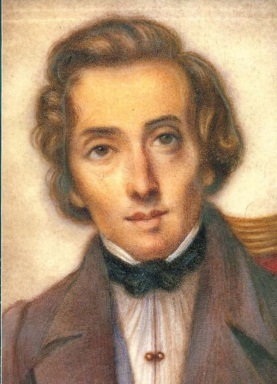  А прозвучал его "Полонез №  3" . Каждое произведение Ф. Шопена — это исповедь души, откровение, страница его музыкального дневника.  Прикоснитесь и вы бережно к этим музыкальным записям.  2. Прочитайте строки из письма Шопена: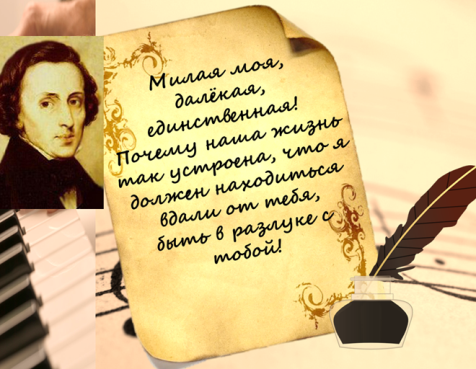 Как выдумаете, к кому могут быть обращены слова композитора? Прочитайте продолжение письма на стр. 115 учебника «Музыка» и проверьте себя.Большую часть своей жизни Шопен провел на чужбине. Так случилось, что в возрасте 20 лет в 1830 году Шопен уезжает из Польши навсегда. А в  Польше   произошло народное восстание, революция, которое было жестоко подавлено. Это и заставило Шопена вылить свою боль, гнев  и переживания за судьбу своей Родины  в музыкальное сочинение- этюд  №12  "Революционный"https://www.youtube.com/watch?v=U7MBnsYFk_o Ответьте устно на вопросы: как прозвучала музыка? какой у нее  характер?как  происходит развитие музыкального образа? 3.  А вот еще 2 страницы из музыкального дневника: Прелюдия №7 и Прелюдия №20.     Напоминаю, что прелюдия - это небольшое произведение, выполняющее роль вступления, либо самостоятельная миниатюра. Послушайте эти произведения  и заполните таблицу в тетради:Прелюдия № 7:https://disk.yandex.ru/d/kUEOkljKQ9lTAQПрелюдия№ 20:https://disk.yandex.ru/d/pOx6xUIqQdzZvQОтветьте на вопрос:  В чем же исповедь композитора?Вывод: несмотря на все испытания Ф. Шопен   пронес удивительное чувство любви к своей Отчизне через всю жизнь.4.  А что для вас Родина? Выразите свои чувства через исполнение песни  "Моя Россия"https://www.youtube.com/watch?v=C8cSAy_PsJw5. Запишите в тетрадь фамилию композитора, названия музыкальных произведений и определение: что такое прелюдия и этюд (стр. учебника 116)  6. Закрепите тему урока, посмотрев презентацию: https://disk.yandex.ru/i/nVixg2iOVS2LHw7.  ПРОЙТИ ТЕСТ   по творчеству Ф. Шопена    Ссылки на аудио- и видео- файлы:http://music-fantasy.ru/materials/frederik-shopen-povoroty-sudbyhttps://www.youtube.com/watch?v=U7MBnsYFk_ohttps://disk.yandex.ru/d/kUEOkljKQ9lTAQhttps://disk.yandex.ru/d/pOx6xUIqQdzZvQhttps://www.youtube.com/watch?v=C8cSAy_PsJwhttps://disk.yandex.ru/i/nVixg2iOVS2LHwhttps://docs.google.com/forms/d/1p2G1usbuM64xrqYm1QAhUgMmg2UAkextXOdB9PKYL7M/editПрелюдия № 7Прелюдия № 20Определение характера музыки